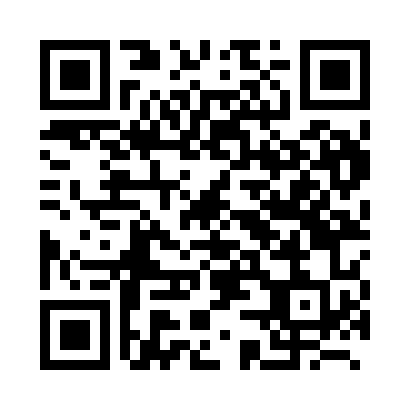 Prayer times for Broeke, BelgiumMon 1 Apr 2024 - Tue 30 Apr 2024High Latitude Method: Angle Based RulePrayer Calculation Method: Muslim World LeagueAsar Calculation Method: ShafiPrayer times provided by https://www.salahtimes.comDateDayFajrSunriseDhuhrAsrMaghribIsha1Mon5:247:201:495:238:1910:082Tue5:217:181:495:238:2010:103Wed5:187:161:485:248:2210:124Thu5:157:141:485:258:2410:155Fri5:137:121:485:268:2510:176Sat5:107:091:485:278:2710:197Sun5:077:071:475:288:2810:218Mon5:047:051:475:288:3010:239Tue5:017:031:475:298:3210:2610Wed4:587:011:475:308:3310:2811Thu4:566:591:465:318:3510:3012Fri4:536:561:465:318:3710:3313Sat4:506:541:465:328:3810:3514Sun4:476:521:465:338:4010:3715Mon4:446:501:455:348:4110:4016Tue4:416:481:455:348:4310:4217Wed4:386:461:455:358:4510:4518Thu4:356:441:455:368:4610:4719Fri4:326:421:445:378:4810:5020Sat4:296:401:445:378:5010:5221Sun4:256:381:445:388:5110:5522Mon4:226:361:445:398:5310:5723Tue4:196:341:445:398:5411:0024Wed4:166:321:435:408:5611:0325Thu4:136:301:435:418:5811:0526Fri4:106:281:435:418:5911:0827Sat4:066:261:435:429:0111:1128Sun4:036:241:435:439:0211:1329Mon4:006:221:435:439:0411:1630Tue3:576:201:435:449:0611:19